ŠPORTNA TOMBOLA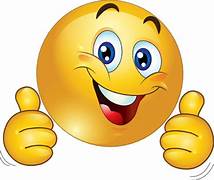                                                                                                                  VELIKO ZABAVE!                                                                                                                                                                                                                       VZDRŽLJIVOSTTek 3 minute (lahko na mestu v prostoru ali zunaj)RAZTEZANJEODKLONI trupaSPROSTITEVHoja v naravi vsaj 30 minutRAVNOTEŽJE: DREVO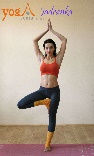 Zadrži položaj čim dlje; nato zamenjaj nogoRAZTEZANJE: PREDKLONIz stoje s prekrižanimi nogami izvedi predklon (po predklonu sledi vzročenje)MOČSmuk preža v čepu1 minutoMOČPočep ob zidu(zadrži 20 sek ali več)RAVNOTEŽJE: RAZOVKA ali LASTOVKAZadrži položaj čim dlje; nato zamenjaj nogoVZDRŽLJIVOSTVojaški poskoki 10x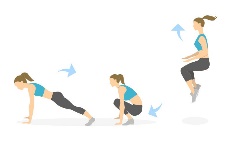 MOČ: hrbtnih mišic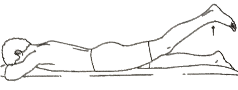 Izmenično dviguj nogi (boki so ves čas na tleh) SPROSTITEVIzberi si glasbo in zaplešiSPROSTITEV: spij kozarec vodeMOČ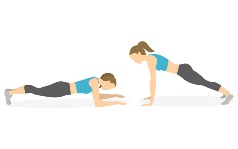 deska 15 – 20 sekundIZMISLI SI SVOJO VAJO in jo zapiši (nariši)KOORDINACIJA: 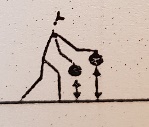 Vodenje dveh žogKOORDINACIJAPOLIGON NAZAJ 1 dolžino najdaljšega prostora v stanovanju (3x z vmesnimi odmori)VZDRŽLJIVOST:Skiping na mestu ali v gibanju 3 x 1 minutoVZDRŽLJIVOST Jumping Jacks: 1 minuto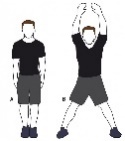 MOČ TREBUŠNIH MIŠICUpogib trupa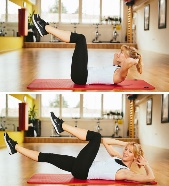 (10 – 14x)RAZTEZANJEKroženje z rokami naprej, nazaj(6x v vsako smer)RAZTEZANJE: PREDKLONIz seda raznožno predklon k eni in drugi nogi EKSPLOZIVNA MOČ NOGSKOKI iz počepa (10x)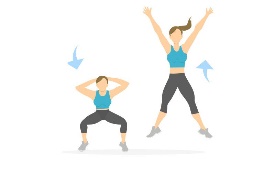 MOČ stegenskih mišic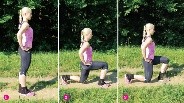 IZPADNI KORAK NAPREJ: izmenično 1x z eno, 1x z drugo nogo RAZTEZANJERaztezanje stegenske mišiceZadrži vsaj 15 sekund na vsako nogoVZDRŽLJIVOSTSonožno preskakovanje kolebnice z vrtenjem naprej1 minuto